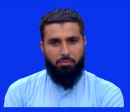 ADDRESS: Village and Post Office Nartopa Tehsil Hazro District Attock Moh WardugMOBILE NO: 03365027150 ,03125602068E-MAIL ADDRESS: SAIF201286@gmail.com           SAIF_201285@YAHOO.COM                                Father Name                                          Abdul Qayyum                                Date Of Birth                                         25 May 1988                               N.I.C No                                                     37106-0109926-1                                Religion                                                   Islam                                Nationality                                          Pakistani                               Merital Status                                     SingleTo seek a challenging post in oriented organization to devoted to contribute positively towards objective to the best my knowledge, abilities and skills to be serve with honesty, integrity and diligence with firm believe that the entity’s would be my ownM.A (economics)                                2012                                           University of PunjabB .A (economics, Islamic)                   2009                                          University of PunjabF.A (economics, civics, Islamic)         2006                                          Rawalpindi BoardMatriculation (arts)                             2005                                           Rawalpindi BoardB.Ed                                                             University Of LahoreMs Office (Ms Word, Ms Powerpoint, Ms Excel, Ms Access)Computer Hardware & SoftwareInpage, Autocad, Adobe Photoshop, Corel DrawHifzul Quran                                        Wafaqul Madaris                                      References should be provide on request